The Defense of Fort McHenry and the Emergence of our National Anthem  Strengths in your writing: ________________________________________________________________________________________________________________________________________________________________________________________________________________________________________Challenges you faced: ________________________________________________________________________________________________________________________________________________________________________________________________________________________________________							***************************Works Cited/Bibliography (Continue on back if needed)Source #1_____________________________________________________________________________________________________________________Source #2_____________________________________________________________________________________________________________________Source #3_____________________________________________________________________________________________________________________Exemplary A+ - A-ProficientA- - B-DevelopingB- - C-EmergingC- - D-“My essay conveys the major historical significance and meets every requirement.”“My essay conveys the major historical significance and meets every requirement.”“I am in the process of learning the material and writing a complete paper.”“I am in the process of learning the material and writing a complete paper.”Content Accuracy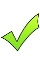 “My essay on the War of 1812 demonstrates a sophisticated understanding of the events that took place during this time period in American history. I have included all of the required information and have gone above and beyond in my writing process. It is evident that I took my time researching and finding exemplary amount of information before writing my paper.”“My essay on the War of 1812 demonstrates a solid understanding of the events that took place during this time period in American history. I have included almost every aspect required from the prompt. It is evident that I took my time researching and finding a proficient amount of information before writing my paper.”“I have included much of the required information, but my work is lacking detail as a whole. My paper might have benefited from spending more time researching the event and conveying historical significance/perspective.”OR“My paper does not entirely display the depth of my learning. I may have left out important historical information and/or my grammar and spelling needs proofreading.”“My understanding of the events that took place during this time period in American history is at a beginning level. I have not demonstrated a proficient understating of the War of 1812 and my paper lacks the requirements set before me. My spelling and grammar need work.”Creativity and Connection “I spent time writing a creative and intimate paper and this is shown throughout.”“I have written a somewhat creative and engaging paper but may be missing a significant piece to my writing.”“I have incorporated some creativity and connection to my paper but am lacking a major component to my writing.”“I have incorporated very little creativity and connection to my writing.”